June PURSUIT At Home Schedule Updated 5/26/20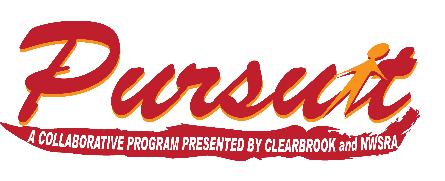 June PURSUIT At Home Schedule Updated 5/26/20June PURSUIT At Home Schedule Updated 5/26/20June PURSUIT At Home Schedule Updated 5/26/20June PURSUIT At Home Schedule Updated 5/26/20Monday, June 1Tuesday, June 2Wednesday, June 3Thursday, June 4Friday, June 59:30 – 10:30am: Morning RoutineReview the CalendarCheck the WeatherMorning StretchesWatch Morning News3 Minute Meditation9:30 – 10:30am: Morning RoutineReview the CalendarCheck the WeatherMorning StretchesWatch Morning News3 Minute Meditation9:30 – 10:30am: Morning RoutineReview the CalendarCheck the WeatherMorning StretchesWatch Morning News3 Minute Meditation9:30 – 10:30am: Morning RoutineReview the CalendarCheck the WeatherMorning StretchesWatch Morning News3 Minute Meditation9:30 – 10:30am: Morning RoutineReview the CalendarCheck the WeatherMorning StretchesWatch Morning News3 Minute Meditation10:30 – 11:30am: A: Do It Yourself Sundial B: Hip Hop Dancing 10:30 – 11:30am:A: Make a Nature Wand B: Make your Own Comic Strip 10:30 – 11:30am:A: Letters to a Police OfficerB: Plant a Flower10:30 – 11:30am:A: Find a Landmark Near You B: Movie Trivia 10:30 – 11:30am:A: Use a Device to take a Photo B: Word Search 11:30 – 12:00pm:A: Online ShoppingB: Karate 11:30 – 12:00pm:A: Write a PoemB: Write a Letter to Yourself   11:30 – 12:00pm:A: Walk Outside and Pick up GarbageB: Calligraphy/Hand Writing Skills11:30 – 12:00pm:A: Write 5 Things About YouB: Play Soccer11:30 – 12:00pm:A: Clip CouponsB: Go For  a Walk12:00pm – 1:00pm: Lunch, Bathroom Break, Free Choice12:00pm – 1:00pm: Lunch, Bathroom Break, Free Choice12:00pm – 1:00pm: Lunch, Bathroom Break, Free Choice12:00pm – 1:00pm: Lunch, Bathroom Break, Free Choice12:00pm – 1:00pm: Lunch, Bathroom Break, Free Choice1:00 - 2:00pm:A: Money Management  B: Cooking with Materials at home1:00 - 2:00pm:A: Mad LibsB: Learn about Constellations  1:00 - 2:00pm:A: Talk to a FriendB: Plan a Vacation 1:00 - 2:00pm:A: Find a Pond to Skip Rocks B: Meditation1:00 - 2:00pm:A: Make a Fort B: Stretching2:00 – 2:30pm: Daily Journal Entry2:00 – 2:30pm: Daily Journal Entry2:00 – 2:30pm: Daily Journal Entry2:00 – 2:30pm: Daily Journal Entry2:00 – 2:30pm: Daily Journal EntryMonday, June 8Tuesday, June 9 Wednesday, June 10Thursday, June 11Friday, June 129:30 – 10:30am: PURSUIT Morning Hangout via Zoom9:30 – 10:30am: PURSUIT Morning Hangout via Zoom9:30 – 10:30am: PURSUIT Morning Hangout via Zoom9:30 – 10:30am: PURSUIT Morning Hangout via Zoom9:30 – 10:30am: PURSUIT Morning Hangout via Zoom10:30 – 11:30am:A: Board GameB: Read a book/magazine10:30 – 11:30am:A: This or That FitnessB: Walking Club10:30 – 11:30am:A: Laughter TherapyB: Rules of the Road10:30 – 11:30am:A: Pet Therapy VideoB: 50 States Worksheet10:30 – 11:30am:A: Card GameB: Read a Movie Reviews11:30am – 12:00pm: A: Chores/CleaningB: Look up Recipes11:30am – 12:00pm: A: MeditationB: Breathing Exercise11:30am – 12:00pm: A: Money ManagementB: Fact or Fake11:30am – 12:00pm: A: Animation & MoviesB: Decorate Rocks & Hide Them11:30am – 12:00pm: A: Chores/CleaningB: Sunbath12:00 – 1:00pm: PURSUIT Lunch & Chat via Zoom12:00 – 1:00pm: PURSUIT Lunch & Chat via Zoom12:00 – 1:00pm: PURSUIT Lunch & Chat via Zoom12:00 – 1:00pm: PURSUIT Lunch & Chat via Zoom12:00 – 1:00pm: PURSUIT Lunch & Chat via Zoom1:00 – 2:00pm: A: Write a letter to your FriendB: Research World Ocean Day1:00 – 2:00pm: A: JazzerciseB: Zumba1:00 – 2:00pm: A: Fire SafetyB: Computer Games1:00 – 2:00pm: A: Myths in American HistoryB: Life Skills1:00 – 2:00pm: A: Line DancesB: Research Meaning of Different Colored Roses 2:00 – 3:00pm: PURSUIT Facts of Life (Eras) Activities via Zoom2:00 – 3:00pm: PURSUIT Fitness Activities (Strength & Conditioning) via Zoom2:00 – 3:00pm: PURSUIT Game (Jeopardy) Activities via Zoom2:00 – 3:00pm: PURSUIT Field Trip (Cernan) Activities via Zoom2:00 – 3:00pm: PURSUIT Facts of Life (Sports) Activities via ZoomMonday, June 15Tuesday, June 16Wednesday, June 17Thursday, June 18Friday, June 199:30 – 10:30am: PURSUIT Morning Hangout via Zoom9:30 – 10:30am: PURSUIT Morning Hangout via Zoom9:30 – 10:30am: PURSUIT Morning Hangout via Zoom9:30 – 10:30am: PURSUIT Morning Hangout via Zoom9:30 – 10:30am: PURSUIT Morning Hangout via Zoom10:30 – 11:30am:A: Laughter TherapyB: Public Transportation Etiquette 10:30 – 11:30am:A: Pet Therapy VideoB: 50 States Worksheet10:30 – 11:30am:A: This or That FitnessB: Walking Club 10:30 – 11:30am:A: Board GameB: Read a book/magazine10:30 – 11:30am:A: Laughter TherapyB: Rules of the Road11:30am – 12:00pm: A: Learn How to Read RecipesB: Fact or Fake11:30am – 12:00pm: A: Animation & MoviesB: Yard Work11:30am – 12:00pm: A: MeditationB: Breathing Exercise11:30am – 12:00pm: A: Chores/CleaningB: Look up Recipes11:30am – 12:00pm: A: Cut CouponsB: Fact or Fake12:00 – 1:00pm: PURSUIT Lunch & Chat via Zoom12:00 – 1:00pm: PURSUIT Lunch & Chat via Zoom12:00 – 1:00pm: PURSUIT Lunch & Chat via Zoom12:00 – 1:00pm: PURSUIT Lunch & Chat via Zoom12:00 – 1:00pm: PURSUIT Lunch & Chat via Zoom1:00 – 2:00pm: A: Heat SafetyB: Computer Games1:00 – 2:00pm: A: Myths in American HistoryB: Life Skills1:00 – 2:00pm: A: JazzerciseB: Zumba1:00 – 2:00pm: A: Draw your own FlagB: Research Flag Day1:00 – 2:00pm: A: Fire SafetyB: Computer Games2:00 – 3:00pm: PURSUIT Game (Price is Right) Activities via Zoom2:00 – 3:00pm: PURSUIT Field Trip (Dance Party with DJ) Activities via Zoom2:00 – 3:00pm: PURSUIT Fitness (Sweating to the Oldies) Activities via Zoom 2:00 – 3:00pm: PURSUIT Facts of Life (Health/Wellness) Activities via Zoom2:00 – 3:00pm: PURSUIT Game (Who wants to be a Millionaire) Activities via ZoomMonday, June 22Tuesday, June 23Wednesday, June 24Thursday, June 25Friday, June 269:30 – 10:30am: PURSUIT Morning Hangout via Zoom9:30 – 10:30am: PURSUIT Morning Hangout via Zoom9:30 – 10:30am: PURSUIT Morning Hangout via Zoom9:30 – 10:30am: PURSUIT Morning Hangout via Zoom9:30 – 10:30am: PURSUIT Morning Hangout via Zoom10:30 – 11:30am:A: This or That FitnessB: Walking Club10:30 – 11:30am:A: Laughter TherapyB: Public Transportation Options (PACE)_10:30 – 11:30am:A: Outside GameB: Write in Journal10:30 – 11:30am:A: This or That FitnessB: Walking Club10:30 – 11:30am:A: Pet Therapy VideoB: 50 States Worksheet11:30am – 12:00pm: A: MediationB: Breathing Exercise11:30am – 12:00pm: A: Telling TimeB: Fact or Fake11:30am – 12:00pm: A: Chores/CleaningB: Look up Activities for Pursuit11:30am – 12:00pm: A: MeditationB: Breathing Exercise11:30am – 12:00pm: A: Animation & MoviesB: Yard  Work12:00 – 1:00pm: PURSUIT Lunch & Chat via Zoom12:00 – 1:00pm: PURSUIT Lunch & Chat via Zoom12:00 – 1:00pm: PURSUIT Lunch & Chat via Zoom12:00 – 1:00pm: PURSUIT Lunch & Chat via Zoom12:00 – 1:00pm: PURSUIT Lunch & Chat via Zoom1:00 – 2:00pm: A: StretchingB: Zumba1:00 – 2:00pm: A: Fire SafetyB: Computer Games1:00 – 2:00pm: A: Line DancesB: Research Famous Swimmers1:00 – 2:00pm: A: Go For a RunB: Zumba1:00 – 2:00pm: A: Myths in American HistoryB: Life Skills2:00 – 3:00pm: PURSUIT Fitness Activities (Yoga) via Zoom2:00 – 3:00pm: PURSUIT Game (Deal or No Deal) Activities via Zoom2:00 – 3:00pm: PURSUIT Facts of Life (Gardening) Activities via Zoom2:00 – 3:00pm: PURSUIT Fitness (Dice / Card Fitness) Activities via Zoom2:00 – 3:00pm: PURSUIT Field Trip (Puppet/Magic Show) Activities via ZoomMonday, June 29Tuesday, June 309:30 – 10:30am: PURSUIT Morning Hangout via Zoom9:30 – 10:30am: PURSUIT Morning Hangout via Zoom10:30 – 11:30am:A: Pet Therapy VideoB: 50 States Worksheet10:30 – 11:30am:A: Board GameB: Read a book/magazine11:30am – 12:00pm: A: Animation & MoviesB: Decorate Rocks & Hide them11:30am – 12:00pm: A: Chores/CleaningB: Look up Recipes12:00 – 1:00pm: PURSUIT Lunch & Chat via Zoom12:00 – 1:00pm: PURSUIT Lunch & Chat via Zoom1:00 – 2:00pm: A: Myths in American HistoryB: Life Skills1:00 – 2:00pm: A: Take a Photo of Your Loved OnesB: Research Paul Bunyan2:00 – 3:00pm: PURSUIT Field Trip (Virtual Tour of Museum) Activities via Zoom2:00 – 3:00pm: PURSUIT Facts of Life (Countries) Activities via Zoom